 Lista de Participantes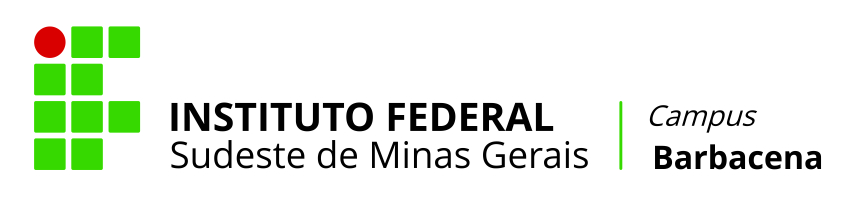 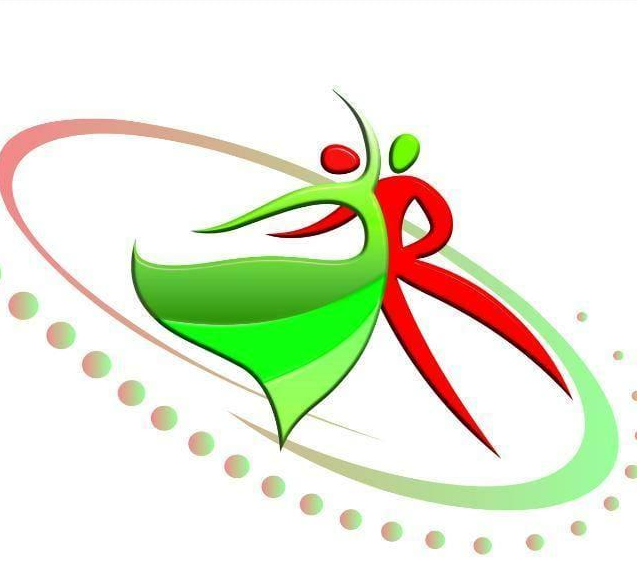 1. DADOS DA COREOGRAFIA1. DADOS DA COREOGRAFIA1. DADOS DA COREOGRAFIA1. DADOS DA COREOGRAFIA1. DADOS DA COREOGRAFIANome da coreografia: Nome da coreografia: Nome da coreografia: Nome da coreografia: Nome da coreografia: Categoria:      Escolar I                         Universitário                                   Contemporâneo/Jazz                        Escolar II                        Clássico/Neo-clássico                     Danças urbanas/populares                        MostraCategoria:      Escolar I                         Universitário                                   Contemporâneo/Jazz                        Escolar II                        Clássico/Neo-clássico                     Danças urbanas/populares                        MostraCategoria:      Escolar I                         Universitário                                   Contemporâneo/Jazz                        Escolar II                        Clássico/Neo-clássico                     Danças urbanas/populares                        MostraCategoria:      Escolar I                         Universitário                                   Contemporâneo/Jazz                        Escolar II                        Clássico/Neo-clássico                     Danças urbanas/populares                        MostraCategoria:      Escolar I                         Universitário                                   Contemporâneo/Jazz                        Escolar II                        Clássico/Neo-clássico                     Danças urbanas/populares                        Mostra2. DADOS DO RESPONSÁVEL: 2. DADOS DO RESPONSÁVEL: 2. DADOS DO RESPONSÁVEL: 2. DADOS DO RESPONSÁVEL: 2. DADOS DO RESPONSÁVEL: Nome do responsável pela inscrição:Nome do responsável pela inscrição:Nome do responsável pela inscrição:Nome do responsável pela inscrição:Nome do responsável pela inscrição:e-mail: e-mail: Telefone: (     ) Telefone: (     ) Telefone: (     ) RG:CPF:Data de Nascimento:Data de Nascimento:Data de Nascimento:3. DADOS DOS INTEGRANTES:3. DADOS DOS INTEGRANTES:3. DADOS DOS INTEGRANTES:3. DADOS DOS INTEGRANTES:3. DADOS DOS INTEGRANTES:Nome completoNome completoCPFData de Nascimentoe-mail